       Product / Process Change NoticeParts Affected:The following Schottky and Ultra-Fast Recovery Rectifiers manufactured in the D2PAK case: CSHDD8-40CSHDD8-60CSHDD8-100CSHDD16-40CCSHDD16-60CCSHDD16-100CCSHDD16-200CCUDD8-02CUDD8-04CUDD8-08CUDD16-02CCUDD16-04CCUDD16-06CCUDD16-08CExtent of Change:The die attach pad size of the D2PAK has increased by 15%; refer to data below.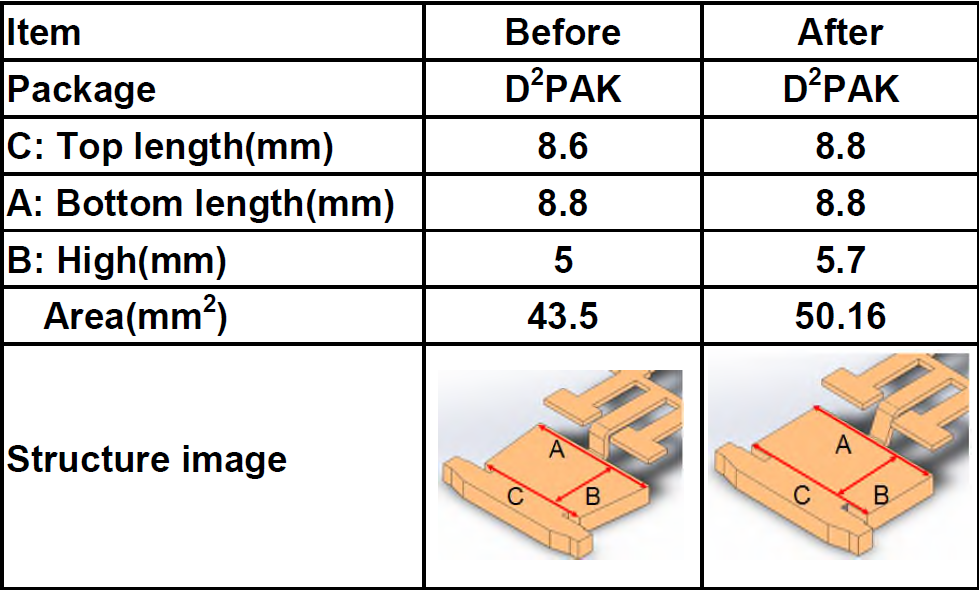 Reason for Change:The purpose of the change is to enhance the heat dissipation capabilities of the D2PAK package.Effect of Change:This change does not affect the electrical characteristics of the product.  Qualification:Standard evaluation and qualifications completed resulting in no performance differences compared to current product.Effective Date of Change:Existing inventory will be shipped until depleted.Sample Availability:Please contact your salesperson or manufacturer’s representative for samples.As per JEDEC standard JESD46, Customer Notification of Product/Process Changes by Solid-State Suppliers, a lack of acknowledgement of a PCN within thirty (30) days constitutes acceptance of the change.The undersigned acknowledges and accepts Central Semiconductor’s Product/Process Change Notification (PCN).Company Name:Address:Address:Address:Printed Name:Title:Signature:Date: